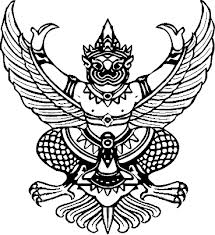            ประกาศองค์การบริหารส่วนตำบลวังมหากร                      เรื่อง ประกาศผู้ชนะการเสนอราคาจัดทำอาหารกลางวัน อาหารว่างพร้อมเครื่องดื่ม             ตามโครงการรณรงค์การคัดแยกขยะในชุมชน โดยวิธีเฉพาะเจาะจง                            ---------------------------------------------------		ตามที่องค์การบริหารส่วนตำบลวังมหากร ได้มีการจ้างเหมาจัดทำอาหารกลางวัน อาหารว่างพร้อมเครื่องดื่มสำหรับผู้เข้าร่วมอบรมตามโครงการรณรงค์การคัดแยกขยะในชุมชน  โดยวิธีเฉพาะเจาะจง    นั้น          อาหารว่างพร้อมเครื่องดื่ม   จำนวน 150 คนๆละ 2 มื้อๆละ 25 บาทรวมเป็นเงิน 7,500  บาท (เจ็ดพันห้าร้อยบาทถ้วน)  	อาหารกลางวันพร้อมน้ำดื่ม จำนวน 150 คนๆละ 1 มื้อๆละ 50 บาท รวมเป็นเงิน 7,500.- บาท  (เจ็ดพันห้าร้อยบาทถ้วน) ผู้ได้รับการคัดเลือก  ได้แก่    นางสาวพิมพ์ปวีณ์  ร่มลำดวน โดยเสนอราคา เป็นเงินทั้งสิ้น   15,000.- บาท  (หนึ่งหมื่นห้าพันบาทถ้วน )   			          ประกาศ  ณ วันที่    15   มกราคม  พ.ศ.๒๕๖3(ลงชื่อ).......มนัส ขานดำ......   (นายมนัส  ขานดำ)นายกองค์การบริหารส่วนตำบลวังมหากร